TEHNISKĀ SPECIFIKĀCIJA/ TECHNICAL SPECIFICATION Nr. TS 2301.1xx v2Sadales transformators 20/1kV/ Distribution transformer 20/1kVPielikums Nr.1 / Annex No. 1Skice stiprinājumu izveidojumam transformatora stiprināšanai vienstatņa balstā/ Sketch of support lugs for one pole mounting 1.Stiprinājumiem jābūt karsti cinkotiem/ Support lugs must be hot dip galvanized2.Minimālais attālums L starp Element 1 un  Element 2 - 250 mm (šis atļums tiek rekomendēts pēc iespējas lielāks)/ Minimum distance L between Element 1 and Element 2 - 250 mm (recommended as long as possible).3. Stiprinājumiem jānodrošina transformatora uzkāršana uz divām M20x300 bultskrūvēm/ Support lugs must ensure suspending of transformer on two M20x300 bolts.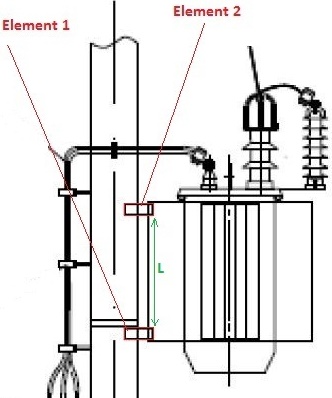 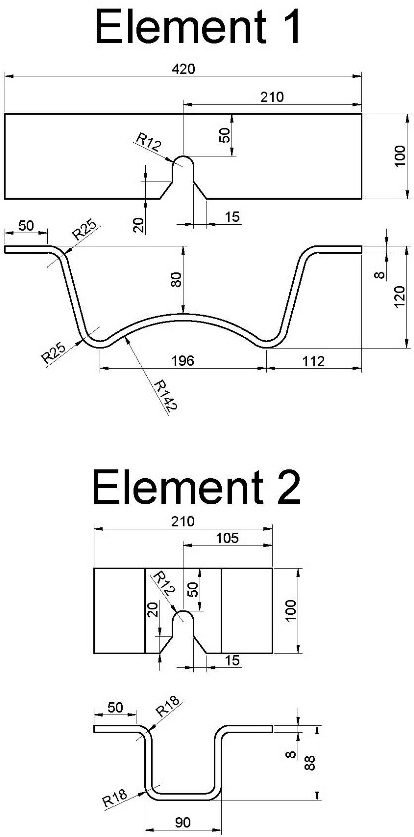 Nr./ NoApraksts/ DescriptionMinimālā tehniskā prasība/ Minimum technical requirementPiedāvātās preces konkrētais tehniskais apraksts/ Specific technical description of the offered productAvots/ SourcePiezīmes/ RemarksVispārīgā informācija/ General informationRažotājs (nosaukums, atrašanās vieta)/ Manufacturer (name and location)Norādīt/ Specify2301.101 Sadales transformators, 20/1kV, 30kVA, Dyn11/ Distribution transformer, 20/1kV, 30kVA, Dyn11 Tipa apzīmējums/ Type reference 2301.102 Sadales transformators, 20/1kV, 50kVA, Dyn11/Distribution transformer, 20/1kV, 50kVA, Dyn11Tipa apzīmējums/ Type reference 2301.103 Sadales transformators, 20/1kV, 100kVA, Dyn11/Distribution transformer, 20/1kV, 100kVA, Dyn11Tipa apzīmējums/ Type reference Preces marķēšanai pielietotais EAN kods, ja precei tāds ir piešķirts/ The EAN code used to mark the product, if such has been assignedNorādīt / Specify Norādīt vai, izmantojot EAN kodu, ražotājs piedāvā iespēju saņemt digitālu tehnisko informāciju par preci (tips, ražotājs, tehniskie parametri, lietošanas instrukcija u.c.)/ Specify whether when using the EAN code, the manufacturer offers the possibility to receive digital technical information about the product (type, manufacturer, technical parameters, instructions for use, etc.)Norādīt / Specify Standarti/ StandartsAtbilstība standartam/ According standarts IEC 60076Atbilst/ ConfirmAtbilst ES regulai/ According EU regulation Nr. 548/2014Atbilst/ ConfirmDokumentācija/ DocumentationIr iesniegts preces attēls, kurš atbilst sekojošām prasībām/An image of the product that meets the following requirements has been submitted:".jpg" vai “.jpeg” formātā/ ".jpg" or ".jpeg" formatizšķiršanas spēja ne mazāka par 2Mpix/ resolution of at least 2Mpixir iespēja redzēt  visu preci un izlasīt visus uzrakstus, marķējumus uz tā/ the complete product can be seen and all the inscriptions markings on it can be readattēls nav papildināts ar reklāmu/ the image does not contain any advertisementAtbilst/ ConfirmOriģinālā lietošanas instrukcija sekojošās valodās/ User manual (technical instructions)LV vai/or ENPiedāvājumā jāiekļauj tipa testu un/vai produkta sertifikāta kopija. Tipa testu un/vai produkta sertifikātu izsniegusi laboratorija vai sertificēšanas institūcija, kas akreditēta saskaņā ar ES pieņemto akreditācijas kārtību (laboratoriju/institūciju akreditējis viens no Eiropas Akreditācijas kooperācijas (EA) dalībniekiem (http://www.european-accreditation.org/) un atbilst ISO/IEC 17025/17065 standartu prasībām./ Shall be add copy of type test and/or product certificate. Type test and/or product certificate shall be issued by laboratory or certification body accredited in accordance with the accepted EU accreditation procedure (laoratory/certification body have been accredited by a member of the European Co-operation for Accreditation (EA) (http://www.european-accreditation.org/) and compliant with the requirements of ISO/IEC 17025/17065 standard. Atbilst/ ConfirmTehniskā informācija/ Technical informationNominālā jauda/ Rated power, kVA:9.1.30kVA, (p.2.)309.2.50kVA, (p.3.)509.3.100kVA, (p.4.)100 Nominālais darba spriegums/ Rated voltage, V:10.1.Vidsprieguma/ Medium voltage, V200002x2,5%10.2.Zemsprieguma/ Low voltage, (1 kV), V100010.3.Nominālā frekvence/ Frequency, Hz	5010.4.Tinumu slēguma shēma, grupa/ ConnectionDyn1110.5.Fāzu skaits/ Phases3Tukšgaitas zudumi, W/Slodzes zudumi/  (750C) / No-load losses , W/Load losses (750C) , WA0-10%/ Ak11.1.30kVA, (p.2.) 67/  63011.2.50kVA, (p.3.) 81/  75011.3.100kVA, (p.4.) 130/  125011.4.Īsslēguma spriegums/ Impedance voltage 4,010%11.5.Darbam vidsprieguma tīklā ar izolētu, kompensētu un mazrezistīvi zemētu neitrāli, trīs izvadi (caurvadizolatori) vidsprieguma pusē/ For connection to MV network with isolated, compensated or resonant earthed neutral. Three bushings on MV sideJā/Yes11.6.Maksimālais ilgstoši pieļaujamais spriegums vidsprieguma tinumam/ Max continuous operating voltage kV24Tinumu izolācijas pārbaudes/ Insulation tests:Rūpnieciskās frekvences sprieguma tests (1 min) (AV)/ One-minute power frequency test (AV):13.1.Vidsprieguma/ Medium voltage 50 kV13.2.Zemsprieguma/ Low voltage3 kVSprieguma impulsa tests/ Impulse voltage tests:14.1.Standarta impulss (LI)/ Standard impulse (LI)125 kV14.2.Tests ar aprautu zibensizlādes impulsu (LIC), IEC 60076-3, paragrāfs 13/ Test with lightning impulse chopped on the tail (LIC), IEC 60076-3, clause 13Jā/YesPrasības konstrukcijai/ Construction requirements15.Uzstādīšanas vide/ Installation environmentIekštipa, ārtipa/ Indoor, outdoor16.Darba vides temperatūras diapazons/ Operating ambient temperature range	-40…+40C17.Hermētiski noslēgta, spiedienhermetizēta, rievota eļļas tilpne; materiāla biezums/ Hermetically sealed Transformer tank with corrugated walls; material thickness, EN 10131:171.30kVA, (p.2.)≥1mm17.2.50kVA, (p.3.)≥1mm17.3.100kVA, (p.4.)≥1,2mm17.4.Pakāpjslēdzis sprieguma regulēšanai bez slodzes/ Tap changing, EN 60214-1VS pusē/ MV side, (DETC)17.5.Dzesēšanas sistēma/ Type of coolingONAN17.6.Izolējošā vide/ Filling medium, IEC 60296Neinhibitēta minerāl- eļļa bez PCB/ Uninhibited mineral oil - without PCB17.7.Bez eļļas līmeņa rādītāja/  Without oil level indicator Jā/ Yes18. Stiprinājumi transformatora(30-50kVA) stiprināšanai vienstatņa balstā  un transformatora pamatne bez riteņiem/ Transformer(30-50kVA) support lugs for one pole mounting4  and under base without rollers for conventional installationJā/ Yes19.Caurvadizolatoru izvadi/ Bushing terminals:19.1.Vidsprieguma/Medium voltage, LVS EN 50180Porcelāna izolatori (norādīt tipu)/ Porcelain bushing (indicate type)19.2.Zemsprieguma/ Low voltage, LVS EN 50386, DIN 42530Porcelāna caurvadizolators (norādīt tipu un izmantoto izvada vara sakausējumu)/ Porcelain bushing (indicate type and bushing Cu alloy )19.3.Marķējums caurvadizolatoriem (fāžu izvadu apzīmējumi)/ Terminals shall be indicated on tankJā/Yes19.4.Zemējuma pievienojuma vieta/ Earthing connection, EN 50216-4 (BM DIN 48088)Uz transformatora korpusa virsmas un transformatora pamatnes/ Earthing connections must be on transformer cover and tank base19.5.Pretkorozijas aizsardzība darbam ārējā vidē ar kalpošanas laiku  30 gadi, korozivitātes kategorija C3, karsti cinkots (minimālais cinka pārklājuma biezums 50µm)/ Anti – rust protection ≥30 years according atmospheric corrosivity class C3, hot-dip galvanized (min. thickness 50µm), EN ISO 1461Jā/Yes20.Skaņas līmenis/ Noise level, dB(A): 20.1.30kVA, (p.2.)Norādīt/ Specify20.2.50kVA, (p.3.)Norādīt/ Specify20.3.100kVA, (p.4.)Norādīt/ Specify21.Izmēri: Garums x Platums x Augstums/ Dimensions: Length x Width x Height5, mm:21.1.30kVA, (p.2.)1150x750x151021.2.50kVA, (p.3.)1150x750x151021.3.100kVA, (p.4.)1150x750x151022.Kopējais svars/ Total mass, kg:22.1.30kVA, (p.2.) 86022.2.50kVA, (p.3.) 86022.3.100kVA, (p.4.) 120023.Parametru plāksnīte- pret atmosfēras iedarbību izturīga ar aizsargpārklājumu. Novietojums: uz sānu sienas tuvu korpusa augšējai malai.  Plāksnītē iekļaujama informācija atbilstoši LVS EN 60076-1 un ES Komisijas Regulas Nr.548/2014 prasībām/ Nameplate of transformer- atmospheric conditions resistant material with protection coat; Location: near the top at the side. Information according LVS EN 60076-1 and EU Commission regulation No.548/14Jā/Yes24.Ražotāja noteiktam transformatora sērijas numuram jābūt iegravētam uz transformatora korpusa/ Manufacturer’s serial number must be indelibly engraved on transformer tankJā/Yes